I’m So Lonesome I Could CryRecorded by Hank Williams 1949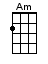 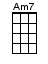 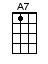 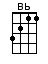 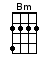 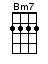 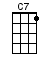 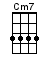 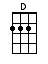 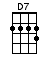 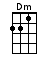 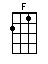 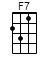 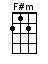 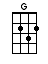 <We love KEY CHANGES>INTRO:  / 1 2 3 / 1 2 3 /[D] / [A7] / [D] / [D] /[D] Hear that [F#m] lonesome [Bm7] whippoor-[F#m]willHe [D] sounds too [F#m] blue to [Am7] fly [D7]The [G] midnight train is [D] whining [Bm] lowI'm so [D] lonesome [A7] I could [D] cry [A7]I've [D] never [F#m] seen a [Bm7] night so [F#m] longWhen [D] time goes [F#m] crawling [Am7] by [D7]The [G] moon just went be-[D]hind a [Bm] cloudTo [D] hide its [A7] face and [D] cry [A7]Did you [D] ever [F#m] see a [Bm7] robin [F#m] weepWhen [D] leaves be-[F#m]gan to [Am7] die [D7]That [G] means he's lost the [D] will to [Bm] liveI'm so [D] lonesome [A7] I could [D] cry <KEY CHANGE> [C7]The [F] silence [Am] of a [Dm] falling [Am] starLights [F] up a [Am] purple [Cm7] sky [F7]And [Bb] as I wonder [F] where you [Dm] areI'm so [F] lonesome [C7] I could [F] cry [F7]And [Bb] as I wonder [F] where you [Dm] areI'm so [F] lonesome [C7] I could [F] crywww.bytownukulele.ca